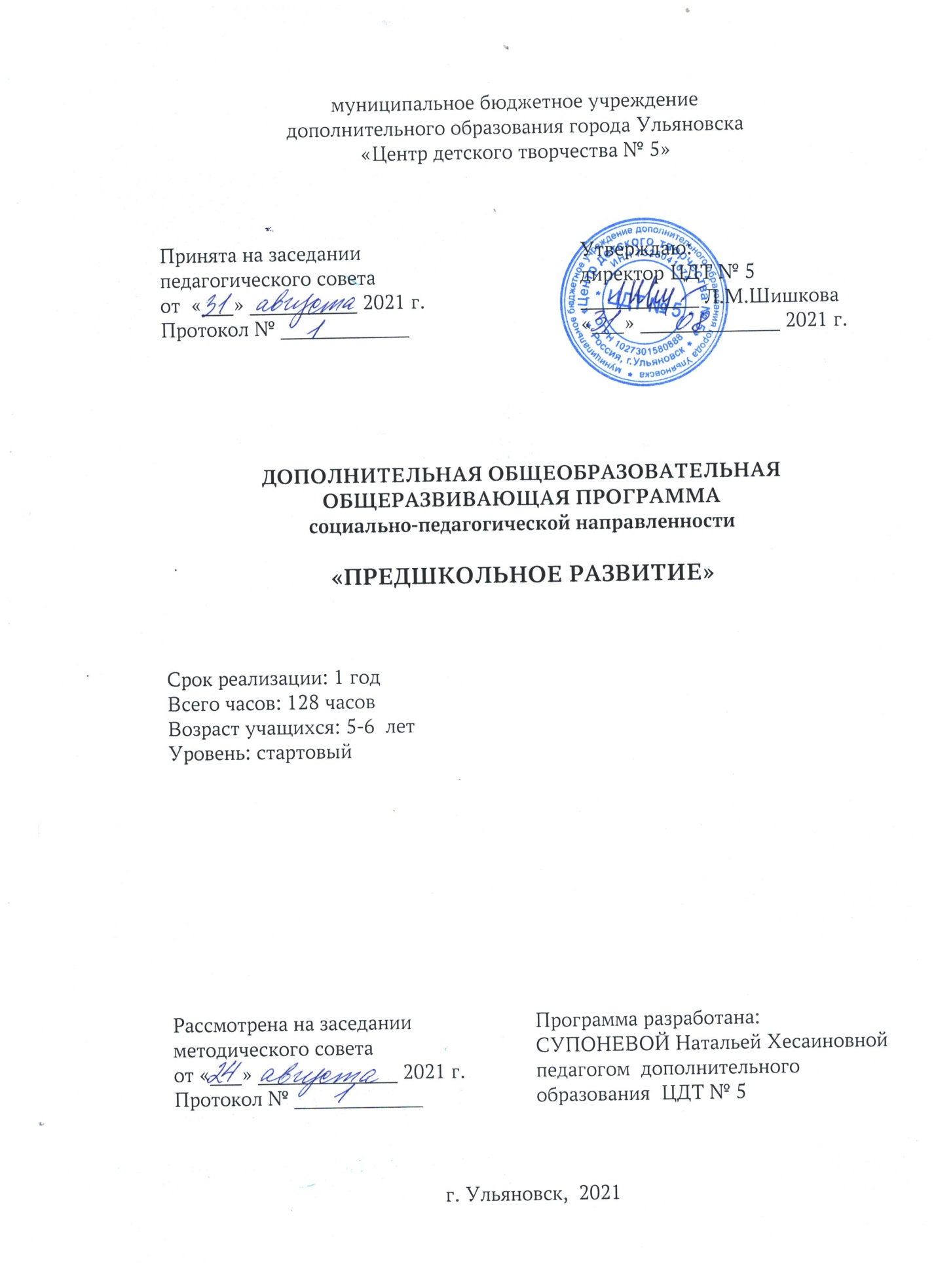 1. КОМПЛЕКС ОСНОВНЫХ ХАРАКТЕРИСТИК.1.1. Пояснительная записка.Дополнительная общеобразовательная общеразвивающая программа (далее – программа) «Предшкольное развитие» предназначена для организации образовательно – воспитательного процесса в учреждении дополнительного образования детей. Программа является модифицированной по степени авторства, комплексной, так как в ней разработан комплекс основных характеристик в соответствии с жизненным и практическим опытом, позицией и собственным видением предмета; определён комплекс организационно – педагогических условий с учётом результатов обучения, воспитания и развития детей.Данная программа выполняет обучающую, развивающую, эстетическую, диагностическую, коррекционную функции. Изучаются возможности и динамика развития ребёнка в образовательно – воспитательном процессе.Направленность программы -  социально – педагогическая.Дополнительность программы заключается в адаптации детей дошкольного возраста к новым образовательным условиям и создание гуманного (комфортного) перехода с одной образовательной ступени на другую, создание предпосылок к школьному обучению.Актуальность: Программа является одним из этапов подготовки детей к обучению в школе и знакомит детей с первоначальными элементами грамоты и математики. Программа предоставляет систему увлекательных игр и упражнений со звуками, буквами, словами, цифрами, которые помогут детям сформировать мыслительные операции, научит понимать и выполнять учебную задачу, овладеть навыками речевого общения, а также способствует развитию мелкой моторики и зрительно-двигательной координации. Данная программа педагогически целесообразна, так как при её реализации дети получают достаточный запас знаний, умений и навыков, необходимый для подготовки к школе.Отличительные особенности программы:   Занятия носят комбинированный характер, каждое включает в себя несколько программных задач,  на занятии учащимся   новый материал не даётся в готовом виде, а входит в их жизнь как «открытие» закономерных связей и открытий окружающего мира путём самостоятельного анализа, сравнения, выявления существенных признаков и обобщения. Решающая роль при усвоении программы принадлежит деятельности обучающегося, материал изучается с учетом  индивидуальных психофизиологических особенностей обучающегося.Новизна программы заключается в комплексном содержании занятий. Содержание материала подчиняется общедоступности, учитывает особенности психологии и физиологии современного дошкольника. Данная программа апробирована в течение нескольких лет, скорректирована. Главная задача - вырастить интерес к обучению. Способствует развитию врожденной грамотности.Инновационность программы: организация обучения строится на основе системы занятий по разделам. Программа предполагает интегрированный подход к отбору содержания занятий, при котором прослеживается вклад разных образовательных областей в реализацию общих целей развития ребёнка.Педагогическая целесообразность: в данной программе соблюдены принципы постепенности, последовательности, доступности, целостности, деятельного подхода, возрастного и индивидуального подхода. Адресат программы: В объединении обучаются дети старшего дошкольного возраста 5 - 6 лет. Развитие личности и деятельности обучающегося характеризуется появлением новых качеств и потребностей: расширяются знания о предметах и явлениях, которые обучающийся не наблюдал непосредственно.  Обучающиеся начинают интересоваться связями, существующими между предметами и явлениями, человеком и природой. Освоение этих связей во многом определяет развитие обучающегося.Учащийся осваивает деятельность, подчинённую социальным нормам и требованиям. Наряду с познавательным типом общения развивается и совершенствуется личностный тип общения, в основе которого лежит интерес к человеческим взаимоотношениям. Учащегося этого возраста начинает привлекать возможность показать свои умения и осведомлённость перед другими.В центре психического развития обучающихся  5 лет стоит формирование произвольности психических процессов и движений. Произвольность выражается в следующем:- учащийся в состоянии ставить перед собой такие новые для него самостоятельные цели, как запомнить, рассмотреть, обдумать, совершить движение, даже если оно ему не очень интересно, это принципиально отлично от того, как он рассказывал, запоминал, двигался раньше, т.к. это ранее делалось по ходу какой-либо практической деятельности для её успешного осуществления (например, игры);- учащийся начинает отдавать себе отчёт в особой умственной работе, состоящей в запоминании, обдумывании, рассматривании:- учащийся обращает внимание на свои внутренние качества (честность, доброта, справедливость и др.);- выбирает способ действия в достижении результата. К 5 годам дети способны поставить цель, принять решение, наметить план действий, выполнить его, проявить усилие в процессе преодоления препятствия, оценить результат волевого действия. Но поставленные цели не всегда достаточно осознанны, не всегда определяется трудность задания, длительность его выполнения.Математическое мышление позволяет ребёнку ориентироваться в окружающем мире, развивает его интеллект. Мышление дошкольника должно формироваться под целенаправленным внешним воздействием.Программа «Предшкольное развитие» предназначена для последовательного формирования элементарных математических представлений детей 5 – 6 лет, а также обучение грамоте. На каждом возрастном этапе программа обеспечивает максимально доступный объём знаний и стимулирует поступательное интеллектуальное развитие ребёнка.Программа «Предшкольное развитие» написана с учётом возрастных психофизиологических особенностей детей.Количество занятий, которое отводится на изучение каждой темы, определяется её содержанием и степенью трудности для дошкольников. На каждом занятии идёт изучение нового материала и повторение пройденного. При этом могут сочетаться задачи из разных разделов программы. Проводя занятие, важно органически связать его отдельные части, обеспечить правильное распределение умственной нагрузки, чередование видов и форм организации учебной деятельности.В самом начале занятия педагог рассказывает детям о том, чем они будут заниматься. Такое знакомство с планом занятия позволяет направить внимание детей на решение учебных задач, приучить их планировать свою деятельность.Педагог ставит перед детьми познавательные задачи в каждой части занятия, указывая, что они уже знают, умеют делать и чему должны научиться.У детей должен появиться интерес к математическим занятиям, обучению чтению и письму. Учебным мотивам педагог придаёт игровой характер. Коллективные игровые упражнения позволяют мобилизовать внимание детей, включить их в активную работу.Знакомя детей с новым материалом, педагог опирается на ранее усвоенные знания. Изучение нового материала строится следующим образом: педагог объясняет новый материал, демонстрируя наглядные пособия. Далее организуется самостоятельная работа детей с наглядным материалом, которая завершается проверкой выполнения задания, выводами. Педагог помогает детям осмыслить материал на основе сравнения, выделения существенных и второстепенных признаков, побуждает искать разные способы решения, поощряет инициативу, самостоятельность детей, подводит их к общению. Наглядные пособия служат не только для объяснения нового материала, но и как средство контроля. Выполнение многих заданий: зрительных диктантов, задач геометрического содержания – основываются полностью на действиях, контролируемых наличием образца. Педагог побуждает детей привлекать наглядность для доказательства отдельных положений, самостоятельно находить и применять те или иные способы наглядного доказательства, например, метод сопоставления совокупностей, приём наложения, приложения и другое для подтверждения характера отношений между величинами, числами. Дети наряду с индуктивным используют дедуктивный метод, учатся как обобщать, так и конкретизировать.В обучении детей большую роль играет словесный приём обучения. Словесным указаниям, устным упражнениям, играм уделяется большое внимание. Проводя их, педагог опирается на ранее полученные детьми представления.Большое значение в работе с дошкольниками приобретает формирование умения предварительно планировать содержание и ход выполнения заданий. Дети выполняют определённые действия в уме, мысленно обдумывают ход решений. Ценным приёмом активизации мышления детей является побуждение задавать вопросы друг другу. Дети учатся объяснять, рассуждать, доказывать, давать развёрнутые ответы. Выполнив задание, они каждый раз рассказывают, что делали, как делали, что получилось в результате.Постоянный контроль за ходом усвоения знаний, умений и навыков позволяет педагогу судить о том, как дети поняли, усвоили материал. Объясняя новый материал, педагог не спешит, даёт детям возможность как можно лучше в нём разобраться. Повторение пройденного ведётся в быстром темпе, с охватом при опросе как можно большего количества детей.Постепенно возрастает объём отдельных знаний. Выполняя их, детям приходится ориентироваться на всё большее число признаков и выполнять всё большее количество действий. Большую учебную нагрузку несут такие упражнения, как срисовывание, дорисовывание недостающих частей предмета, рисование предметов и контуров в зеркальном отображении, рисование на слух. При этом дети приучаются работать сосредоточенно, уплотнённо; развивается их работоспособность.При появлении первых признаков утомления детей педагог проводит физкультминутку.Учение должно доставлять детям радость. Многие задания проводятся в игровой форме, включают в себя элементы соревнования, возможность выиграть. Дети очень любят занимательные задачи, «замысловатые» вопросы, загадки, стихотворения, считалки, весёлые картинки математической направленности. Педагог предоставляет детям инициативу, самостоятельность в процессе получения, закрепления и применения знаний.В конце занятия педагог побуждает детей рассказывать о том, что они узнали, чему научились, что удалось, что не удалось, кому и над чем надо поработать. Это способствует развитию у детей самоконтроля, умения правильно оценивать свои знания и действия.Педагог приучает детей быть внимательными на занятиях, действовать только в соответствии с указаниями педагога, находить и исправлять как свои, так и ошибки своих товарищей. Дети учатся правильно сидеть; поднимать руку, когда они знают ответ на вопрос; вести себя сдержанно; помогать своим товарищам.Объём и срок освоения программыПрограмма рассчитана на 1 год обучения. Общее количество часов – 128 ч.         Данная программа содержит 2 модуля. Обучение по 1-му модулю проходит с сентября по декабрь, период обучения по 2-му – с января по апрель.Первый модуль рассчитан  на 64 часа каждый, второй модуль  - на 64 часа.Режим занятий1 год: 128 ч. = 2 раза в неделю ×2 ч. × 32 учебные неделиПродолжительность 1 занятия составляет 1 час (30 минут - учебная деятельность, 30 минут -  игровая деятельность, отдых).Форма обучения – очная, допускается дистанционное обучение.Очная форма обучения наиболее эффективна  в работе с дошкольниками, так как: осуществляется индивидуализация обучения, повышается мотивация, интерес к изучаемому материалу, осуществляется эффект обратной связи, происходит активизация познавательной деятельности. Теоретические занятия проводятся в форме: беседы, рассуждений, решений проблемных ситуаций. Практические занятия проводятся в форме: игры и игровых упражнений.Особенности организации образовательного процесса: В соответствии с учебным планом программы сформирована группа учащихся одного возраста с учётом индивидуальных особенностей детей. Состав группы постоянный. Наполняемость группы составляет – 12 человек. Условия набора детей в детское объединение регулируются в соответствии с Федеральным законом «Об образовании в Российской Федерации» от 29.12.2012 г. № 273 – ФЗ. Набор учащихся в детское объединение осуществляется по интересам и желанию учащихся. Уровень реализуемой программы – стартовый.1.2. Цели и задачи образовательной программыЦель: осуществление комплексного подхода к речевому развитию детей и подготовки их к усвоению математики, грамоты, слоговому чтению. Задачи:Предметные: -  подготовить к обучению в учреждениях общего образования;- обеспечить преемственность между дошкольным и начальным образованием;- формировать навыки количественного и порядкового счёта в пределах 10;-  формировать знания о числах и цифрах первого десятка, умение считать в прямом и обратном порядке;- учить называть последующее и предыдущее число к названному, определять пропущенное число.- формировать представления о геометрических фигурах;- учить ориентироваться на листе бумаги (слева, справа, вверху, внизу, в середине);- учить последовательно называть дни недели; - дать представления о том, что утро, день, вечер, ночь составляют сутки;- учить детей решать простые арифметические задачи;- знакомить детей с математическими знаками;- учить соотносить предмет, число, цифру;- формировать и развивать фонематический слух; - знакомить со слоговой структурой слова; - формировать умения правильно строить предложение; - расширять словарный  запас детей; - знакомить с графическим изображением буквы; - учить соотносить звук и букву.  Личностные:- формировать умения выражать свои эмоции, соблюдая этические нормы;- формировать умения общаться и сотрудничать с детьми и взрослыми, опираясь на общие правила поведения, делать выбор, как поступить;- формировать мотивацию учения, ориентированную на удовлетворение познавательных интересов, радость творчества;- развивать любознательность, интерес к решению творческих и проблемных задач;- развивать образное и логическое мышление, смекалку, находчивость;- развивать произвольное внимание, зрительную и слуховую память;- развивать мыслительные операции (анализ, синтез, сравнение, обобщение, конкретизация, классификация, аналогия);- развивать вариативное мышление, инициативу;- развивать речь детей посредством введения в активный словарь простейших математических терминов, умения объяснять, рассуждать, делать выводы, самостоятельно формировать вопросы и отвечать на них полным ответом;- развивать мелкую моторику рук;- развивать слуховое восприятие;- развивать графические навыки; - развивать глазомер.Метапредметные:		- воспитывать потребность в саморазвитии, самостоятельности;- формировать ответственность и аккуратность;- воспитывать самоконтроль и самооценку;- воспитывать усидчивость, стремление доводить решение поставленной задачи до конца;- воспитывать умение сотрудничать, выслушивать педагога и товарищей, помогать друг другу;- воспитывать интеллектуальную культуру личности на основе овладения навыками учебной деятельности.- воспитывать у детей интерес к процессу познания, желание преодолевать трудности;- воспитывать аккуратность, бережное отношение к материалу и оборудованию, игрушкам;- воспитывать самостоятельность при выполнении заданий; - воспитывать нравственные качества, а именно терпимость, доброжелательность по отношению к окружающим; - прививать элементарные гигиенические правила письма; - воспитывать способность к самостоятельному выполнению заданий.Воспитательная составляющая результатовВажнейшая задача воспитания — выявление склонностей и дарований, развитие в соответствии с индивидуальными особенностями человека, его способностями и возможностями.Зависимости воспитания от степени развития:Специальные исследования показали, что воспитание может обеспечить развитие определенных качеств, только опираясь на заложенные природные задатки. Воздействуя на развитие человека, воспитание само зависит от развития, оно постоянно опирается на достигнутый уровень развития.Цели и методы воспитания должны соответствовать не только уровню развития, уже достигнутому ребенком, но и «зоне его ближайшего развития». Только то воспитание признается хорошим, которое идет вперед развития. Формирует личность - воспитание, ведущее за собой развитие, ориентирующееся на процессы, которые еще не созрели, но находятся в стадии становления.1.3. Содержание программы.УЧЕБНЫЙ ПЛАНМодуль 11.4. Содержание учебного плана.По математике1. Общие понятия.Цель: Обучение детей сравнивать предметы по нескольким признакам; приучать рассказывать, в каком порядке расположены предметы.Задачи: Образовательные (предметные):1.Сравнивать предметы по цвету, форме, размеру, материалу.2.Составлять совокупности по заданному признаку. 3.Сравнивать две совокупности (групп) предметов. Обозначать отношения равенств и неравенств.4.Устанавливать равночисленность двух совокупностей (групп) предметов с помощью составления пар (равно – не равно, больше на… - меньше на …).Метапредметные:1. Развивать образное мышление.2. Развивать воображение, память.Личностные:1. Воспитывать интерес к математике.Теоретическая часть: Познакомить детей со знаками равно и неравно, больше на…, меньше на…Практическая часть: Выполнение упражнений и игр на сравнение групп предметов (по цвету, форме, размеру); игры на составление пар.Дети должны знать и уметь:1.Уметь выделять и выражать в речи признаки сходства и различия отдельных предметов и совокупностей.2.Уметь объединять группы предметов, выделять часть, устанавливать взаимосвязь между частью и целым.Формы контроля: опрос.2. Числа и операции над ними.Цель: Обучение количественному и порядковому счёту в пределах 10; называть цифры по порядку, указывая на предметы, расположенные в ряд; относить последнее число ко всем перечисленным предметам.Задачи:Образовательные (предметные):1.Выполнять прямой и обратный счёта в пределах 10.2.Образовывать следующее число путём прибавления единицы. Знать составы чисел до 5.3.Сравнивать числа на наглядной основе.Метапредметные:- Развивать логическое мышление, умение работать в малых группах.Личностные:- Воспитывать уверенность в своих возможностях.Теоретическая часть: Знакомство с цифрами, сравнение чисел, состав чисел до 5.Практическая часть: Упражнения, направленные на количественный и порядковый счёт в пределах 10, на соотношение чисел и предметов.Дети должны знать и уметь:1.Уметь находить части целого и целое по известным частям.2.Уметь сравнивать группы предметов по количеству с помощью составления пар, уравнивать их двумя способами.3.Уметь считать в пределах 10 в прямом и обратном порядке, правильно пользоваться порядковыми и количественными числительными.4.Уметь сравнивать, опираясь на наглядность, рядом стоящие числа в пределах 10.5.Уметь называть для каждого числа в пределах 10 предыдущее и последующее числа.6.Уметь определять состав чисел первого десятка на основе предметных действий.7.Уметь соотносить цифру с количеством предметов.Формы контроля: выполнение заданий, наблюдение, опрос, анализ, конкурсы.3. Пространственно – временные представления.Цель: Учить детей определять направление от себя, двигаться в заданном направлении. Учить обозначать словами положение предмета по отношению к себе.Задачи:Образовательные (предметные):1.Определение отношений: на – над – под, слева – справа – посередине, спереди – сзади, сверху – снизу, выше – ниже, шире – уже, длиннее – короче, толще – тоньше, раньше – позже.2.Установление последовательности событий, дней в неделе, месяцев в году.3.Ориентировка на листе бумаги в клетку.Метапредметные:- Развивать умение ориентироваться в пространстве, времени.Личностные:- Воспитывать выдержку, учить детей выслушивать ответы своих товарищей, не перебивая их; обогащать жизнь детей положительными впечатлениями.Теоретическая часть: Познакомить детей с понятиями: на – над – под, слева – справа – посередине, спереди – сзади, сверху – снизу, выше – ниже, шире – уже, длиннее – короче, толще – тоньше, раньше – позже. Выучить дни недели, месяца года.Практическая часть: Упражнения и игры на отработку разных понятий,  выполнение различных узоров на листе бумаги в клетку.Дети должны знать и уметь:1.Уметь выражать словами местонахождение предмета, ориентироваться на листе клетчатой бумаги (вверху, внизу, справа, слева, посередине).2.Уметь называть части суток, последовательность дней в неделе, последовательность месяцев в году.Формы контроля: опрос, анализ.4.Геометрические фигуры и величины.Цель: Учить детей сравнивать несколько предметов (до 5) разной длины, высоты, раскладывая их в возрастающем и убывающем порядке по длине и высоте. Познакомить детей с фигурами.Задачи:Образовательные (предметные):1.Формирование умения выделять в окружающей обстановке предметы одинаковой формы.2.Знакомство с геометрическими фигурами (квадрат, треугольник, четырёхугольник, круг).3.Составление фигур из частей и деление фигур на части. Конструирование фигур низ палочек.4.Формирование представлений о точке, прямой, луче, отрезке, ломаной линии, многоугольнике, углах, о равных фигурах, замкнутых и незамкнутых линиях.Метапредметные:- Развивать умение сравнивать предметы по величине, называть форму предмета.Личностные:- Формировать навыки работать в коллективе.Теоретическая часть:  Знакомство с разными геометрическими фигурами; понятиями: точка, прямая, луч, отрезок, ломаная линия.Практическая часть: Упражнения и игры на распознавание геометрических фигур.Дети должны знать и уметь:1.Уметь измерять длину предметов непосредственно и с помощью мерки, располагать предметы в порядке увеличения и в порядке уменьшения их длины, ширины, высоты.2.Уметь узнавать и называть квадрат, круг, треугольник.3.Уметь в простейших случаях разбивать фигуры на несколько частей и составлять целые фигуры из их частей.Формы контроля: выполнение заданий, опрос.5. Профориентационный компонент.Цель:  Развить эмоциональное отношение ребенка к профессиональному миру, дать возможность проявить свои силы и возможности в различных видах деятельности и профессий. Задачи:Образовательные (предметные):1. Формировать представление о профессиях, направленных на удовлетворение потребностей человека и общества.2. Расширять и систематизировать представления о разнообразных видах техники, облегчающей выполнение трудовых функций человека.Метапредметные:1. Развивать представления об использовании безопасных способов выполнения профессиональной деятельности людей ближайшего окружения.Личностные:1. Воспитывать уважительное отношение к людям разных профессий.Теоретическая часть: Знакомство детей с разными видами деятельности и профессиями.Практическая часть: Игровые упражнения, настольные игры, связанные с различными профессиями.Дети должны знать и уметь:1.Знать и называть профессии.2.Уметь ориентироваться в разнообразии профессий.Формы контроля: наблюдение, игра.По обучению грамоте1. Формирование грамматического строя речи.Цель: Формирование знаний о слоговой структуре слова, о словесном составе предложения, о словесном ударении.Задачи: Образовательные (предметные):1.Обучать детей построению простых и сложных предложений. Закрепить знание о составе предложения, о последовательности слов в предложении.2.Упражнять в употреблении предложений с сочинительной и подчинительной связью при помощи приёма – дополни (закончи) предложение.3.Формировать умение согласовывать слова в роде, числе, падеже; подбирать существительные к прилагательным по родовой принадлежности. Метапредметные:1.Уточнять, расширять и активизировать словарный запас детей.2.Формировать правильное понимание смысловой стороны слова.Личностные:1. Воспитывать уважительное отношение друг к другу.Теоретическая часть: Познакомить детей с понятиями слог, слово, предложение, ударение, схема слова, схема предложения.Практическая часть: Выполнение заданий по работе с предложениями (придумывание предложений), деление слов на слоги. Составление схем слов и предложений. Дети должны знать и уметь:1.Уметь делить слова на слоги, ставить ударение.2.Уметь придумывать предложения с сочинительной и подчинительной связью, составлять схемы предложений.Формы контроля: выполнение заданий, опрос, анализ.2.Звуко – буквенный анализ слов.Цель: Формирование умения проводить фонематический разбор слов, умения соотносить звук и букву.Задачи: Образовательные (предметные):1.Формировать осознание звуковой стороны языка.2.Учить дифференцировать звуки по их качественной характеристике (гласные; твёрдые и мягкие, звонкие и глухие согласные).3.Учить различать изолированно звуки, находить место в словах, называть его «соседей».4.Упражнять в подборе слов с заданным звуком в начале, середине и в конце слова.Метапредметные:1.Развивать умение выполнять звуко – буквенный анализ и синтез.2.Закреплять слогообразовательную роль звука. Личностные:1. Воспитывать положительное отношение к обучению.Теоретическая часть: Познакомить детей с фонематическим разбором слов.Практическая часть: Выполнение заданий по звуко – буквенному разбору слов.Дети должны знать и уметь:1.Уметь проводить фонематический разбор слов.2.Уметь различать звуки и находить их место в словах.Формы контроля: выполнение заданий, опрос, анализ.3.Подготовка к письму.Цель: Формирование умения писать слова печатными буквами.Задачи: Образовательные (предметные):1.Познакомить с тетрадью в клетку, научить способам работы в ней с целью подготовки руки к письму.2.Учить писать печатные буквы в клетке, используя образец.Метапредметные:1.Развивать мелкую моторику кисти рук, глазомер.Личностные:1. Воспитывать аккуратность в работе.Теоретическая часть: Познакомить детей с печатным написанием букв.Практическая часть: Выполнение заданий на развитие мелкой моторики рук, написание элементов букв, печатание букв.Дети должны знать и уметь:1.Уметь ориентироваться  в тетради в клетку и работать в ней.2.Уметь писать печатные буквы.Формы контроля: выполнение заданий, опрос.4.Обучение чтению.Цель: Формирование умения читать слова и предложения.Задачи: Образовательные (предметные):1.Формировать умение понимать прочитанный текст.2.Развивать интерес и способности к чтению.3.Формировать умение понимать учебную задачу и выполнять её самостоятельно.Метапредметные:1.Формировать умение понимать учебную задачу и выполнять её самостоятельно.Личностные:1. Воспитывать любовь к чтению.Теоретическая часть: Познакомить детей с печатными буквами.Практическая часть: Чтение слогов, слов, предложений.Дети должны знать и уметь:1.Уметь называть и печатные буквы.2.Уметь читать и понимать прочитанное.Формы контроля: выполнение заданий, анализ, наблюдение.В содержании дополнительной общеобразовательной общеразвивающей программы «Предшкольное развитие» допускается вариативность, некоторые изменения в количестве часов на изучение системного материала, в содержании занятий, форме их проведения.Содержание программы может корректироваться, на освоение их может планироваться большее количество часов для того, чтобы подача теоретического материала осуществлялась в более быстром темпе и усложнённом варианте. Разделы выстроены в соответствии с последовательностью, заданной учебным планом, включают описание теории и практики, форм контроля.1.5. Планируемые результаты.Предполагаемые результаты освоения полного курса обучения по дополнительной общеобразовательной общеразвивающей программе «Предшкольное развитие» сформулированы исходя из требований к знаниям, умениям и навыкам, которые учащиеся должны приобрести в процессе обучения, с учётом целей и поставленных задач.Личностные результаты освоения дополнительной общеобразовательной общеразвивающей программы ответственное отношение к обучению;готовность и способность  к саморазвитию и самообразованию на основе мотивации к обучению;установка на безопасный здоровый образ жизни, работу на результат, бережное отношение к духовным ценностям;нравственное сознание, чувство, поведение на основе сознательного усвоения общечеловеческих нравственных ценностей;готовность и способность к непрерывному (долгосрочному) обучению и самообучению как условию успешной подготовки к школе.Метапредметные результаты освоения дополнительной общеобразовательной общеразвивающей программы       Учащиеся научатся на доступном уровне:организовывать сотрудничество с педагогом и сверстниками, работать в группе;владеть основами самоконтроля, самооценки;продуктивно общаться и взаимодействовать;развивать коммуникативные способности;развивать наблюдательность, ассоциативное мышление, художественный вкус и творческое воображение.Предметные результаты освоения дополнительной общеобразовательной общеразвивающей программы     Учащиеся научатся:выделять и выражать в речи признаки сходства и различия отдельных предметов и совокупностей;объединять группы предметов, выделять часть, устанавливать взаимосвязь между частью и целым; находить части целого и целое по известным частям;сравнивать группы предметов по количеству с помощью составления пар, уравнивать их двумя способами;считать в пределах 10 в прямом и обратном порядке, правильно пользоваться порядковыми и количественными числительными;называть для каждого числа в пределах 10 предыдущее и последующее числа;определять состав чисел первого десятка на основе предметных действий;соотносить цифру с количеством предметов;измерять длину предметов непосредственно и с помощью мерки, располагать предметы в порядке увеличения и в порядке уменьшения их длины, ширины, высоты;узнавать и называть квадрат, круг, треугольник;в простейших случаях разбивать фигуры на несколько частей и составлять целые фигуры из их частей;выражать словами местонахождение предмета, ориентироваться на листе клетчатой бумаги (вверху, внизу, справа, слева, посередине);называть части суток, последовательность дней в неделе, последовательность месяцев в году;чисто и правильно произносить все звуки родного языка;различать понятия «звук», и «буква» (различать гласные - согласные звуки, твёрдые - мягкие, звонкие - глухие звуки);определять место звука в слове;правильно и плавно читать по слогам с постепенным переходом к чтению целыми словами;делить слова на слоги и производить звуковой анализ слова;выделять ударный слог и ударный гласный звук в слове;составлять предложения из 3 - 4 слов;работать в тетради в клетку, соблюдая все требования печатного письма;замечать грамматические ошибки в речи сверстников и исправлять их;точно отвечать на поставленные вопросы педагога;писать (печатать) буквы разных размеров (крупные и мелкие);аккуратно выполнять штриховку, раскрашивание, обведение по контуру.2. КОМПЛЕКС ОРГАНИЗАЦИОННО – ПЕДАГОГИЧЕСКИХ УСЛОВИЙДополнительные общеобразовательные общеразвивающие программы ежегодно принимаются педагогическим советом в соответствии с учебными планами, расписанием на текущий учебный год и утверждаются директором учреждения.1.Календарный учебный график                                                (по математике и обучению грамоте)Начало учебного года – 01 сентябряОкончание учебного года – 31 маяПродолжительность учебного года – 32 недели2.1. Основные условия реализации образовательной программы.Материально-техническое обеспечение:Реализация  программы требует наличия учебного кабинета. Оборудование учебного кабинета: 1. Магнитная доска;2. Мебель: шкафы, стеллажи для хранения дидактических пособий;3. Магнитофон;4. Столы, стулья;5. Дидактический  и наглядный материал;6. Игрушки;7. Детская художественная литература;8. Картины – плакаты;9. Тетради и др. в расчете на количество учащихся.Информационное обеспечение:1. Коллекция аудио записей.2. Фото коллекция.3. Электронные игры «Мерсибо».Кадровое обеспечение:Программу реализует педагог высшей квалификационной категории, имеющий педагогическое  образование по специальности учитель начальных классов.2.3. Формы аттестации.В течение учебного года педагог проверяет знания, умения и навыки детей и выводит средний результат.Согласно учебным планам, в программу включены следующие формы контроля: выполнение заданий;  наблюдение;  анализ; опрос (устный, письменный) предполагает вопросы учащимся по теоретической  части программы;  участие в конкурсах, в процессе которых каждый учащийся детского объединения оценивается  по занятым призовым местам.Педагогический контроль предполагает такие виды как: входящий, текущий, итоговый годовой.Проводится проверка знаний, умений и навыков по следующим разделам:1.Математика: умение считать в пределах 10, сравнивать, обобщать.2.Обучение грамоте: словарь и грамматика; звуковая культура речи и грамота.Входящий контроль осуществляется для сбора значимой информации о развитии ребёнка по средствам специальных заданий. Формы контроля: выполнение заданий, опрос, наблюдение.Текущий контроль осуществляется по итогам первого полугодия (декабрь), предполагает контроль за овладением детьми основными приемами познавательной деятельности, практическими действиями, речевым выражением способов и результатов действий. Задачи текущего контроля: выявление уровня освоения учащимися программного материала; определение уровня развития мыслительных способностей за данный период обучения. Форма контроля – выполнение заданий, опрос, анализ, которые осуществляются в процессе занятия и ходе выполнения контрольных заданий. Итоговый контроль проходит в конце учебного года (май) и служит для выявления уровня освоения учащимися программы за год, изменений в уровне развития математических способностей за данный период обучения. Форма контроля – выполнение заданий, наблюдение, опрос, анализ. Используется методика контроля освоения учащимися программы и анализа результатов деятельности. 2.4. Оценочные материалы.Успешность обучения в школе не связана с наличием большого количества занятий, умений и навыков, хотя это очень важно.Школьное обучение предъявляет требования не только к наличию у ребёнка определённого запаса знаний, умений и навыков, но и к уровню развития способностей.При этом целью обучения является не только ознакомление детей с математическими представлениями, но и развитие у них математических способностей, обучение чтению.Все эти задачи решаются в дошкольно – образовательных учреждениях комплексно и систематически на занятиях по развитию математических представлений и обучение грамоте с учётом возрастных и индивидуальных особенностей ребёнка. Решающим фактором, от которого зависит, обнаружит ли ребёнок способности к данной деятельности или нет, является методика обучения.Взаимосвязь планируемых результатов обучения (показателей), критериев и оценки качества образовательных (предметных) достижений представлена в Таблицах 1- 2.Личностные и метапредметные  результаты освоения программы определяются в ходе организации педагогического наблюдения и представлены в Таблицах  3 – 4. Диагностическая карта наблюдений индивидуального развития детей по математике Таблица № 1       Диагностическая карта наблюдений индивидуального развития детей по грамотеТаблица № 2Личностные результаты Таблица № 3Метапредметные результаты  Таблица № 42.5. Методические материалы.Организация образовательного процесса по дополнительной общеобразовательной общеразвивающей программе «Предшкольное развитие» осуществляется очно, по необходимости, могут проводиться в онлайн режиме. Комплексные занятия проходят по комбинированному типу, так как включает в себя повторение пройденного, объяснение нового, закрепление материала и подведение итогов. На занятиях используются  следующие методы реализации программы.- словесные;- наглядные;- практические;- беседа, как путь накопления теоретических знаний;- игровые упражнения.Педагог в своей работе с детьми 5 – 6 лет опирается на такие формы мышления как наглядно – действенное и наглядно – образное, а также на словесно – логическое.Занятие по каждому предмету состоит из нескольких частей, объединённых одной темой. На каждом занятии дети выполняют различные виды деятельности: игровые, с предметами и др.Педагог путём создания проблемных ситуаций развивает творческую активность ребёнка, вызывая у него стремление к самостоятельному поиску, построению простейших умозаключений, подводит его к определённым предложениям. На занятиях педагог использует различные виды игровой деятельности:- имитационные игры и игры – упражнения с предметами;- сюжетно – ролевые игры;- игры с правилами без сюжета;- игры – упражнения с ориентировкой на определённые достижения.Детям систематически прививаются навыки самооценки и взаимооценки деятельности. Результаты освоения программы сообщаются ребёнку в форме развёрнутого оценочного суждения. Занятия по программе проводятся на основе общих педагогических принципов:1.Принцип научности.2.Принцип доступности и последовательности.3.Принцип учёта возрастных особенностей.4.Принцип наглядности.5.Принцип связи теории с практикой.6.Принцип результативности.7.Принцип природосообразности: образовательный процесс строится согласно логике (природе) развития личности ребёнка.8.Принцип индивидуализации: создаются условия для наиболее полного проявления индивидуальности как ребёнка, так и педагога.9.Принцип индивидуального подхода: максимально учитываются индивидуальные особенности ребёнка и создаются наиболее благоприятные условия для их развития.10.Принцип гуманистичности: ребёнок рассматривается как активный субъект совместной с педагогом деятельности.   Педагогические технологии, используемые по программе «Занимательная математика»:Технология дифференцируемого обучения способствует созданию оптимальных условий для развития интересов и способностей учащихся. Механизмом реализации являются методы индивидуального обучения. Технология личностно-ориентированного обучения – это организация воспитательного процесса на основе глубокого уважения к личности ребёнка, учёте особенностей его индивидуального развития, отношения к нему как к сознательному, полноправному и ответственному участнику образовательного процесса. Это формирование целостной, свободной, раскрепощённой личности, осознающей своё достоинство и уважающей достоинство и свободу других людей. Технология проблемного обучения ставит своей целью развитие познавательной активности и творческой самостоятельности учащихся. Механизмом реализации является поисковые методы, приема поставки познавательных задач, поставив перед учащимися задачу, которую они выполняют, используя имеющиеся у них знания и умения. Здоровьесберегающие технологии – создание комплексной стратегии улучшения здоровья учащихся, разработка системы мер по сохранению здоровья детей во время обучения и выработка знаний и навыков, которыми должен овладеть учащийся.Информационные технологии, использующие специальные технические информационные средства: компьютер, аудио -, видео - средства обучения.Использование перечисленных технологий характеризует целостный образовательный процесс по подготовке детей к школе.Методические материалы к разделу математикаМетодические материалы к разделу грамотаМетодические материалы, обеспечивающие профориентационный компонент программыМетодические материалы, обеспечивающие работу с родителямиМетодика проведения занятияОсновные структурные элементы: Занятия имеют определённую структуру, которая во многом диктуется содержанием обучения и спецификой деятельности детей. Независимо от этих факторов в любом занятии выделяют 3 основные части, неразрывно связанные общим содержанием и методикой, а именно: начало, ход занятия и окончание.Начало НОД (непосредственно образовательная деятельность) предполагает непосредственную организацию детей: необходимо переключить их внимание на предстоящую деятельность, вызвать интерес к ней, создать соответствующий эмоциональный настрой, раскрыть учебную задачу. На основе объяснения и показа способов действий у ребёнка формируется элементарный план: как ему надо будет действовать самому, в какой последовательности выполнять задание, к каким результатам стремиться.Ход (процесс) НОД – это самостоятельная умственная или практическая деятельность детей, заключающаяся в усвоении знаний и умений, которые определены учебной задачей. На данном этапе занятия приёмы обучения индивидуализируются в соответствии с уровнем развития, темпом восприятия, особенностями мышления каждого ребёнка. Обращения ко всем детям необходимы только в том случае, если у многих наблюдаются ошибки в выполнении учебной задачи как следствие нечёткого объяснения педагога. Минимальная помощь оказывается тем, кто быстро и легко запоминает, внимательны, умеют анализировать, сопоставлять свои действия, результаты с указанием педагога. В случае затруднения такому ребёнку бывает достаточно совета, напоминания, направляющего вопроса. Педагог даёт возможность каждому учащемуся подумать, попытаться самостоятельно найти выход из затруднительного положения.  Педагог должен стремиться к тому, чтобы у каждого ребёнка получился результат, свидетельствующий о его продвижении, показывающий, чему он научился.Окончание НОД посвящено подведению итогов и оценке результатов деятельности детей. Качество полученного результата зависит от возраста и индивидуальных особенностей детей, от сложности учебной задачи.В зависимости от раздела обучения, от целей занятия методика проведения каждой части занятия может быть различной. После проведения занятия педагог анализирует его результативность, освоение детьми программных задач, проводит рефлексию деятельности и намечает перспективу деятельности.Контрольно – измерительные материалыЭти дополнительные разработанные контрольно – измерительные материалы позволяют выстроить эффективную стратегию по развитию способностей каждого учащегося, а значит сделать для него каждое занятие продуктивным.2.6.  Список литературыПеречень нормативно-правовых актов, регламентирующих разработку дополнительных общеобразовательных общеразвивающих программФедеральный закон Российской Федерации от 29 декабря 2012 года № 273-ФЗ «Об образовании в Российской Федерации» (ст. 2, ст. 15, ст.16, ст.17, ст.75, ст. 79);Проект Концепции развития дополнительного образования детей до 2030 года;Приказ Минпросвещения РФ от 09.11.2018 года № 196 «Об утверждении Порядка организации и осуществления образовательной деятельности по дополнительным общеобразовательным программам»;Приказ от 30 сентября 2020 г. N 533 «О внесении изменений в порядок организации и осуществления образовательной деятельности по дополнительным общеобразовательным программам, утвержденный приказом Министерства просвещения Российской Федерации от 9 ноября 2018 г. № 196»;Методические рекомендации по проектированию дополнительных общеразвивающих программ № 09-3242 от 18.11.2015 года; СП 2.4.3648-20 Санитарно-эпидемиологические требования к организациям воспитания и обучения, отдыха и оздоровления детей и молодежи.Нормативные документы, регулирующие использование электронного обучения и дистанционных технологий:Приказ Министерства образования и науки РФ от 23.08.2017 года № 816 «Порядок применения организациями, осуществляющих образовательную деятельность электронного обучения, дистанционных образовательных технологий при реализации образовательных программ» Методические рекомендации от 20 марта 2020 г. по реализации образовательных программ начального общего, основного общего, среднего общего образования, образовательных программ среднего профессионального образования и дополнительных общеобразовательных программ с применением электронного обучения и дистанционных образовательных технологий.Локальные акты ОО:Устав муниципального бюджетного учреждения дополнительного образования города Ульяновска «Центр детского творчества № 5»;Положение о проектировании дополнительных общеобразовательных общеразвивающих программ;Положение об организации образовательного процесса с использованием электронного обучения и дистанционных образовательных технологий.Положение о сетевой форме реализации образовательных программ (только для программ в сетевой форме реализации)Дополнительные документы Нормативные документы, регулирующие использование сетевой формы:Письмо Минобрнауки России от 28.08.2015 года № АК – 2563/05 «О методических рекомендациях» (вместе с Методическими рекомендациями по организации образовательной деятельности с использованием сетевых форм реализации образовательных программ);Приказ Министерства науки и высшего образования Российской Федерации и Министерства просвещения Российской Федерации от 05.08.2020 г. N 882/391 "Об организации и осуществлении образовательной деятельности при сетевой форме реализации образовательных программ».Список литературы для педагога1.Авдеева, Н.А. Воспитание детей раннего возраста: пособие для воспитателей детских садов и родителей / Н.А.Авдеева.  – М.: 1997. – 158 с.2. Афанасьева, И.П. Маленькими шагами в большой мир знаний: учеб. пособие / И.П.Афанасьева. – СПб.: Детство – Пресс, 2004. – 127 с.                                                                                                                                                   3. Бабаева, Т.И. У школьного порога / Т.И.Бабаева. - М.: Просвещение, 1993. -128 с.4. Волина, В.В. Учимся, играя / В.В.Волина. -  М.: Новая школа, 1994. - 448 с.5. Волина, В.В. Весёлая математика / В.В.Волина. -  М.: Знание, 1994. - 336 с.6. Волков, Б.С. Психологическое общение в детском возрасте: учебное пособие / Б.С.Волков. – СПб.: Питер, 2008. — 272 с.7. Выготский, Л.С. Воображение и творчество в детском возрасте / Л.С.Выготский. – СПб.: Союз, 1997. – 96 с.8. Дьяченко, О.М. Дети в школу собирайтесь: книга для воспитателей детского сада и родителей / О.М.Дьяченко. – М.: 1997. – 176 с.9. Ильина, М.Н. Подготовка к школе: развивающие упражнения и тесты / М.Н.Ильина. – СПб.: Дельта, 1999. – 222 с.10. Колесникова, Е.В. Математика для дошкольников / Е.В.Колесникова. – М.: ТЦ Сфера, 2002. – 80 с.11. Копытов, Н.А. Задачи на развитие логики / Н.А.Копытов. – М.: АСТ- пресс, 1999. — 240 с.12. Максакова, А.И. Учите, играя / А.И.Максакова. - М.: Просвещение, 1983. -144 с. 13. Михайлова, З.А. Игровые занимательные задачи для дошкольников / З.А.Михайлова. – М.: Просвещение, 1990. - 94 с.14. Петерсон, Л.П. Игралочка: практический курс математики / Л.П.Петерсон. -  М.: Ювента, 2002. – 96 с.15. Петерсон, Л.П. Раз – ступенька, два – ступенька /  Л.П.Петерсон. -  М.: Ювента, 2002. – 96 с.16. Программа воспитания и обучения в детском саду: От рождения до школы / сост. М.А.Васильева. – М.: Мозаика – синтез, 2014. – 167 с.17. Бабаева, Т.И. Детство: Примерная основная общеобразовательная программа дошкольного образования / Т. И. Бабаева, А. Г. Гогоберидзе.  - СПб.: «Детство-пресс», 2011. - 528 с.18. Сборник авторских программ: Дополнительное образование детей / Выпуск № 2. - М.: Ставрополь, 2007. – 84 с.19. Тихомирова, Л.Ф. Ваш ребёнок: наблюдаем, изучаем, развиваем. Логика / Л.Ф.Тихомирова. - Ярославль, 2005. – 83 с.20. Тихомирова, Л.Ф. Упражнения на каждый день: логика для дошкольников / Л.Ф.Тихомирова. – Ярославль, 2007. 76 с.21. Юрковская, И.Л. Математика для самых маленьких / И.Л.Юрковская. – Минск: Юнипресс, 2006. – 32 с.Рекомендуемая литература для учащихся и родителей:1. Петерсон Л.П. «Раз – ступенька, два – ступенька» (5 – 6 лет). - М., 2002.2. Петерсон Л.П. «Раз – ступенька, два – ступенька» (6 – 7 лет). - М., 2002.3. Солнечные ступеньки «Волшебство в картинках».4. Солнечные ступеньки «Послушный карандашик».5. Солнечные ступеньки «Посчитаем до 10».6. Солнечные ступеньки «Знакомство с клеточкой».7. Солнечные ступеньки «Думаем, считаем, решаем».8. Солнечные ступеньки «Вычитаем и складываем».9. Солнечные ступеньки «Цвет, форма, величина».10. Солнечные ступеньки «Ориентируемся в пространстве».Источники информации в интернете:1. Детский портал «Солнышко».2. «Дошколёнок».3. «Почемучка», «Самоучка» и т.д.4. МИОП «Лидер».5. «Вопросита».6. «Ветта».7. «Доутесса».8. «Русская матрёшка».9. «Солнечный свет»№занятияНаименование раздела, темы занятийКоличество часовКоличество часовКоличество часовКоличество часовФормы контроля№занятияНаименование раздела, темы занятийВсегоТеорияПрактикаКонтрольФормы контроля1. Свойства предметов (цвет).       2       1       1-Опрос2.Звуки и буквы. Слова и предложения.       2       1       1-Опрос3.Свойства предметов (форма, величина).       2       1       1-Опрос4.Слоги. Слогослияние.Звуковой анализ слов.       2       1       1-Выполнение заданий5.Количество и счёт. Число и цифра 1.       2       1       1-Выполнение заданий6.Гласный звук [А]. Буква А. Ударение.       2       1       1-Выполнение заданий7.Один – много.       2       1       1-Опрос8.Гласная буква Я, обозначение её звуками [Й`А], правила написания после мягких согласных звуков.       2       1       1-Выполнение заданий, опрос9.Количество и счёт. Число и цифра 2. Знаки «+» и «=».       2       1       1-Выполнение заданий10.Гласная буква Э. Звук [Э]. Звуковой анализ слов.       2       1       1-Выполнение заданий11.Сравнение групп предметов.       2       1       1-Наблюдение12.Гласная буква Е, обозначение её звуками [Й`Э]. Составление предложений.       2       1       1-Выполнение заданий, опрос13.Количество и счёт. Число и цифра 3. Состав числа 3.       2       1       1-Выполнение заданий14.Гласный звук [О]. Буква О. Определение ударного звука.       2       1       1-Выполнение заданий, опрос15.Сложение.       2       2-Выполнение заданий16.Гласная буква Ё, обозначение её звуками [Й`О], правила написания после мягких согласных звуков.       2       1       1-Выполнение заданий, анализ17.Сложение.       2       2-Выполнение заданий18.Гласный звук [У]. Буква У. Место ударного звука в слове. Звуковой анализ слов. Составление предложений из 2-3 слов.       2       1       1-Выполнение заданий, опрос19.Сложение.       2--      2Выполнение заданий20.Гласная буква Ю, обозначение её звуками [Й`У], правила написания после мягких согласных звуков. Звуковой анализ слов.       2       1       1-Выполнение заданий21.Пространственные отношения: на, над, под.       2       1       1-Анализ22.Гласный звук [Ы]. Буква Ы.        2       1       1-Выполнение заданий23.Пространственные отношения: слева, справа.       2       1       1-Анализ24.Гласная буква И. Звук [И]. Составление предложений.       2       1       1-Выполнение заданий, опрос25.Вычитание.       2       1       1-Выполнение заданий26.Согласные звуки [М, М`]. Буква М. Чтение слогов.        2       1       1-Выполнение заданий, опрос27.Вычитание.       2       1       -        1Выполнение заданий28.Согласные звуки [Н, Н`]. Буква Н. Звуковой анализ слов.        2       1       1-Выполнение заданий29.Количество и счёт. Число и цифра 4. Состав числа 4.       2       1       1-Выполнение заданий30.Согласные звуки [Л, Л`]. Буква Л. Чтение слогов и слов.       2       1       1-Выполнение заданий31.Пространственные отношения: между, посередине.       2       1       1-Опрос32.Согласные звуки [Л, Л`]. Буква Л. Чтение слогов и слов.       2       1       1-Выполнение заданийИтого:       64       31       303Модуль 2.Модуль 2.Модуль 2.Модуль 2.Модуль 2.Модуль 2.Модуль 2.№занятияНаименование раздела, темы занятийКоличество часовКоличество часовКоличество часовКоличество часовФормы контроля№занятияНаименование раздела, темы занятийВсегоТеорияПрактикаКонтрольФормы контроля1.Количество и счёт. Число и цифра 5. Состав числа 5.       2       1       1-Выполнение заданий2.Согласный звук [Й`]. Буква Й. Деление слов на слоги.       2       1       1-Выполнение заданий3.Точка, линия, прямая и кривая линии.       2       1       1-Опрос4.Согласные звуки [Р,      Р`]. Буква Р. Звуковой анализ слов.       2       1       1-Выполнение заданий5.Отрезок, луч.       2       1       1-Опрос6.Согласные звуки [Г, Г`]. Буква Г. Согласные звуки [К,   К`]. Буква К. Чтение слогов и слов с пройденными буквами.       2       1       1-Выполнение заданий, анализ7.Ломаная линия, многоугольник.       2       1       1-Опрос8.Согласные звуки [Д,      Д`]. Буква Д. Согласные звуки [Т,      т`]. Буква Т. Работа над словом и предложением.       2       1       1-Выполнение заданий, опрос9.Количество и счёт. Число и цифра 6. Состав числа 6.       2       1       1-Выполнение заданий10.Согласные звуки [В,      В`]. Буква В. Согласные звуки [Ф,      Ф`]. Буква Ф. Деление слов на слоги. Звуковой анализ слов.       2       1       1-Выполнение заданий11.Угол.       2       1       1-Опрос12.Согласные звуки [З,      З`]. Буква З. Согласные звуки [С,      С`]. Буква С. Дифференциация звонких и глухих звуков.       2       1       1-Выполнение заданий, анализ13.Знаки: меньше, больше.       2       1       1Опрос14.Согласные звуки [Б,      Б`]. Буква Б. Согласные звуки [П,      П`]. Буква П. Звуковой анализ слов.       2       1       1-Выполнение заданий15.Количество и счёт. Число и цифра 7. Состав числа 7.       2       1       1       -Выполнение заданий16.Согласные звуки [Х,      Х`]. Буква Х. Чтение слов.       2       1       1-Выполнение заданий17.Числовой отрезок.       2       -           2Анализ18.Твёрдый согласный звук  [Ж]. Буква Ж. Твёрдый согласный звук  [Ш]. Буква Ш.  Правило написания сочетаний «ЖИ - ШИ».        2       1       1       -Выполнение заданий, опрос19.Числовой отрезок.       2       1       -          1Анализ20.Мягкий согласный звук [Ч`]. Буква Ч. Мягкий согласный звук [Щ`]. Буква Щ.  Правила написания сочетаний «ЧА – ЩА»,  «ЧУ – ЩУ».         2       1       1       -Выполнение заданий, опрос21.Количество и счёт. Число и цифра 8. Состав числа 8.       2       1       1-Выполнение заданий22.Твёрдый согласный звук  [Ц]. Буква Ц. Работа с предложением.       2       1       1      -Выполнение заданий23.Количество и счёт. Состав числа 8.       2       2-Выполнение заданий24.Буква Ь в конце и середине слова. Звуковой анализ слов. Чтение.       2       1       1-Выполнение заданий25.Количество и счёт. Число и цифра 9. Состав числа 9.       2       1       1-Выполнение заданий26.Разделительный твёрдый знак – буква Ъ. Звуковой анализ слов. Составление и чтение предложений.       2       1       1-Выполнение заданий27.Состав числа 9.       2       -       2-Выполнение заданий28.Предложение. Закрепление правил о предложении. Составление предложений по опорным словам. Печатание предложений в тетрадях.       2      -       1       1Выполнение заданий29.Число 10.       2       1       1-Опрос30.Деление слов на слоги, вычленение ударного слога. Печатание слогов. Схемы предложений.       2      -         1       1Выполнение заданий31.Состав числа 10.       2      -       2-Выполнение заданий32.Звуковой анализ слов с твёрдыми согласными Ж, Ш, Ц. Чтение.       2       1       1-ОпросИтого:6426353№п/пМесяц, числоВремя прове дения занятияФормазанятияКоли чество часовТемаМесто прове -денияФорма контроля1.02.09.21 г.17.00.-19.00.Комплексные2Звуки и буквы. Слова и предложения.Отдельно стоящее зданиеОпрос2.17.00.-19.00.Комплексные2 Свойства предметов (цвет).Отдельно стоящее зданиеОпрос3.17.00.-19.00.Комплексные2Слоги. Слогослияние.Звуковой анализ слов.Отдельно стоящее зданиеВыполнение заданий4.17.00.-19.00.Комплексные2Свойства предметов (форма, величина).Отдельно стоящее зданиеОпрос5.17.00.-19.00.Комплексные2Гласный звук [А]. Буква А. Ударение.Отдельно стоящее зданиеВыполнение заданий6.17.00.-19.00.Тематические2Количество и счёт. Число и цифра 1.Отдельно стоящее зданиеВыполнение заданий7.17.00.-19.00.Тематические2Гласная буква Я, обозначение её звуками [Й`А], правила написания после мягких согласных звуков.Отдельно стоящее зданиеВыполнение заданий, опрос8.17.00.-19.00.Тематические2Один – много.Отдельно стоящее зданиеОпрос9.17.00.-19.00.Тематические2Гласная буква Э. Звук [Э]. Звуковой анализ слов.Отдельно стоящее зданиеВыполнение заданий10.17.00.-19.00.Тематические2Количество и счёт. Число и цифра 2. Знаки «+» и «=».Отдельно стоящее зданиеВыполнение заданий11.17.00.-19.00.Комплексные2Гласная буква Е, обозначение её звуками [Й`Э]. Составление предложений.Отдельно стоящее зданиеВыполнение заданий12.17.00.-19.00.Комплексные2Сравнение групп предметов.Отдельно стоящее зданиеНаблюдение13.17.00.-19.00.Комплексные2Гласный звук [О]. Буква О. Определение ударного звука.Отдельно стоящее зданиеВыполнение заданий14.17.00.-19.00.Комплексные2Количество и счёт. Число и цифра 3. Состав числа 3.Отдельно стоящее зданиеВыполнение заданий15.17.00.-19.00.Тематические2Гласная буква Ё, обозначение её звуками [Й`О], правила написания после мягких согласных звуков.Отдельно стоящее зданиеВыполнение заданий16.17.00.-19.00.Тематические2Сложение.Отдельно стоящее зданиеВыполнение заданий17.17.00.-19.00.Комплексные2Гласный звук [У]. Буква У. Место ударного звука в слове. Звуковой анализ слов. Составление предложений из 2-3 слов.Отдельно стоящее зданиеВыполнение заданий18.17.00.-19.00.Комплексные2Сложение.Отдельно стоящее зданиеВыполнение заданий19.17.00.-19.00.Контрольные2Сложение.Отдельно стоящее зданиеВыполнение заданий20.17.00.-19.00.Тематические2Гласная буква Ю, обозначение её звуками [Й`У], правила написания после мягких согласных звуков. Звуковой анализ слов.Отдельно стоящее зданиеВыполнение заданий21.17.00.-19.00.Комплексные2Пространственные отношения: на, над, под.Отдельно стоящее зданиеАнализ22.17.00.-19.00.Тематические2Гласный звук [Ы]. Буква Ы. Отдельно стоящее зданиеВыполнение заданий23.17.00.-19.00.Тематические2Пространственные отношения: слева, справа.Отдельно стоящее зданиеАнализ24.17.00.-19.00.Комплексные2Гласная буква И. Звук [И]. Составление предложений.Отдельно стоящее зданиеВыполнение заданий25.17.00.-19.00.Комплексные 2Вычитание.Отдельно стоящее зданиеВыполнение заданий26.17.00.-19.00.Комплексные2Согласные звуки [М, М`]. Буква М. Чтение слогов. Отдельно стоящее зданиеВыполнение заданий27.17.00.-19.00.Контрольные2Вычитание.Отдельно стоящее зданиеВыполнение заданий28.17.00.-19.00.Тематические2Согласные звуки [Н, Н`]. Буква Н. Звуковой анализ слов. Отдельно стоящее зданиеВыполнение заданий29.17.00.-19.00.Тематические, комплексные2Количество и счёт. Число и цифра 4. Состав числа 4.Отдельно стоящее зданиеВыполнение заданий30.17.00.-19.00.Тематические2Согласные звуки [Л, Л`]. Буква Л. Чтение слогов и слов.Отдельно стоящее зданиеВыполнение заданий31.17.00.-19.00.Комплексные2Пространственные отношения: между, посередине.Отдельно стоящее зданиеОпрос32.17.00.-19.00.Тематические2Согласный звук [Й`]. Буква Й. Деление слов на слоги.Отдельно стоящее зданиеВыполнение заданий33.17.00.-19.00.Тематические, комплексные2Количество и счёт. Число и цифра 5. Состав числа 5.Отдельно стоящее зданиеВыполнение заданий34.17.00.-19.00.Комплексные2Согласные звуки [Р,      Р`]. Буква Р. Звуковой анализ слов.Отдельно стоящее зданиеВыполнение заданий35.17.00.-19.00.Тематические2Точка, линия, прямая и кривая линии.Отдельно стоящее зданиеОпрос36.17.00.-19.00.Комплексные2Согласные звуки [Г, Г`]. Буква Г. Согласные звуки [К,   К`]. Буква К. Чтение слогов и слов с пройденными буквами.Отдельно стоящее зданиеВыполнение заданий, анализ37.17.00.-19.00.Тематические2Отрезок, луч.Отдельно стоящее зданиеОпрос38.17.00.-19.00.Комплексные2Согласные звуки [Д,      Д`]. Буква Д. Согласные звуки [Т,      т`]. Буква Т. Работа над словом и предложением.Отдельно стоящее зданиеВыполнение заданий39.17.00.-19.00.Комплексные2Ломаная линия, многоугольник.Отдельно стоящее зданиеОпрос40.17.00.-19.00.Комплексные2Согласные звуки [В,      В`]. Буква В. Согласные звуки [Ф,      Ф`]. Буква Ф. Деление слов на слоги. Звуковой анализ слов.Отдельно стоящее зданиеВыполнение заданий41.17.00.-19.00.Комплексные2Количество и счёт. Число и цифра 6. Состав числа 6.Отдельно стоящее зданиеВыполнение заданий42.17.00.-19.00.Комплексные2Согласные звуки [З,      З`]. Буква З. Согласные звуки [С,      С`]. Буква С. Дифференциация звонких и глухих звуков.Отдельно стоящее зданиеВыполнение заданий, анализ43.17.00.-19.00.Тематические2Угол.Отдельно стоящее зданиеОпрос44.17.00.-19.00.Комплексные2Согласные звуки [Б,      Б`]. Буква Б. Согласные звуки [П,      П`]. Буква П. Звуковой анализ слов.Отдельно стоящее зданиеВыполнение заданий45.17.00.-19.00.Тематические2Знаки: меньше, больше.Отдельно стоящее зданиеОпрос46.17.00.-19.00.Тематические2Согласные звуки [Х,      Х`]. Буква Х. Чтение слов.Отдельно стоящее зданиеВыполнение заданий47.17.00.-19.00.Комплексные2Количество и счёт. Число и цифра 7. Состав числа 7.Отдельно стоящее зданиеВыполнение заданий48.17.00.-19.00.Комплексные2Твёрдый согласный звук  [Ж]. Буква Ж. Твёрдый согласный звук  [Ш]. Буква Ш.  Правило написания сочетаний «ЖИ - ШИ». Отдельно стоящее зданиеВыполнение заданий49.17.00.-19.00.Тематические2Числовой отрезок.Отдельно стоящее зданиеВыполнение заданий50.17.00.-19.00.Комплексные2Мягкий согласный звук [Ч`]. Буква Ч. Мягкий согласный звук [Щ`]. Буква Щ.  Правила написания сочетаний «ЧА – ЩА»,  «ЧУ – ЩУ».  Отдельно стоящее зданиеВыполнение заданий51.17.00.-19.00.Тематические2Твёрдый согласный звук  [Ц]. Буква Ц. Работа с предложением.Отдельно стоящее зданиеВыполнение заданий52.17.00.-19.00.Контрольные2Числовой отрезок.Отдельно стоящее зданиеАнализ53.17.00.-19.00.Тематические2Буква Ь в конце и середине слова. Звуковой анализ слов. Чтение.Отдельно стоящее зданиеВыполнение заданий54.17.00.-19.00.Тематические2Количество и счёт. Число и цифра 8. Состав числа 8.Отдельно стоящее зданиеВыполнение заданий55.17.00.-19.00.Тематические2Буква Ь в конце и середине слова. Звуковой анализ слов. Чтение.Отдельно стоящее зданиеВыполнение заданий56.17.00.-19.00.Тематические2Количество и счёт. Состав числа 8.Отдельно стоящее зданиеВыполнение заданий57.17.00.-19.00.Тематические2Разделительный твёрдый знак – буква Ъ. Звуковой анализ слов. Составление и чтение предложений.Отдельно стоящее зданиеВыполнение заданий58.17.00.-19.00.Тематические2Количество и счёт. Число и цифра 9. Состав числа 9.Отдельно стоящее зданиеВыполнение заданий59.17.00.-19.00.Тематические2Состав числа 9.Отдельно стоящее зданиеВыполнение заданий60.17.00.-19.00.Комплексные2Деление слов на слоги, вычленение ударного слога. Печатание слогов. Схемы предложений.Отдельно стоящее зданиеВыполнение заданий61.17.00.-19.00.Тематические2Число 10.Отдельно стоящее зданиеОпрос62.17.00.-19.00.Комплексные2Звуковой анализ слов с твёрдыми согласными Ж, Ш, Ц. Чтение.Отдельно стоящее зданиеВыполнение заданий63.17.00.-19.00.Тематические2Состав числа 10 на наглядной основе.Отдельно стоящее зданиеВыполнение заданий64.17.00.-19.00.Комплексные2Звуковой анализ слов с мягкими согласными Ч, Щ, Й. Чтение.Отдельно стоящее зданиеОпрос№ФИ учащегосяОбщие понятияОбщие понятияОбщие понятияЧисла и операции над нимиЧисла и операции над нимиЧисла и операции над нимиЧисла и операции над нимиГеометрические фигуры и величиныГеометрические фигуры и величиныГеометрические фигуры и величиныПространственно- временные отношенияПространственно- временные отношенияПространственно- временные отношенияПространственно- временные отношенияПсихические процессыПсихические процессыПсихические процессыИтогоЗнает названия предметовУмеет сравнивать группы предметовУмеет использовать знаки =, >, <.Владеет навыком прямого счетаВладеет навыком обратного счета Знает цифрыЗнает цифрыНазывает геометрические фигурыКлассифицирует  фигуры по различным признакамСоставляет  геометрические фигуры и делит их на частиВладеет понятиями вперед – назад, вверх – вниз и т.д. Определяет последовательность событий, дней недели Определяет последовательность событий, дней неделиЗнает времена года, месяца годаРазвитие воображенияРазвитие памятиРазвитие мышления1.Учащийся 1ввввввввссввввсввв2.Учащийся 2ввсввввввсввввсссв3.Учащийся 3вссссссвссвссссссс4.Учащийся 4вссвсссвсссссссссс5.Учащийся 5вснснссссссннснснс6.Учащийся 6вссвсвввссввввсссс7.Учащийся 7всввсввссссввссссс8.Учащийся 8вссвсввсссвссссссс9.Учащийся 9вввввввввввввввввв10.Учащийся 10вссвсссвссвввссссс11.Учащийся 11ввввввввввввввсввв12.Учащийся 12ввсвввввссввввсвсвУровниУровниНизкий уровень – 0 %Низкий уровень – 0 %Низкий уровень – 0 %Низкий уровень – 0 %Низкий уровень – 0 %Низкий уровень – 0 %Средний уровень – 58,33 %Средний уровень – 58,33 %Средний уровень – 58,33 %Средний уровень – 58,33 %Средний уровень – 58,33 %Средний уровень – 58,33 %Высокий уровень – 41,67 %Высокий уровень – 41,67 %Высокий уровень – 41,67 %Высокий уровень – 41,67 %Высокий уровень – 41,67 %Высокий уровень – 41,67 %№ФИ учащегосяУмение отличать гласные от согласныхУмение отличать гласные от согласныхУмение отличать гласные от согласныхУровень развития фонематического слуха и восприятияУровень развития фонематического слуха и восприятияУровень развития фонематического слуха и восприятияУровень развития звукового анализа и синтезаУровень развития звукового анализа и синтезаУровень развития звукового анализа и синтезаУровень овладения чтениемУровень овладения чтениемУровень овладения чтениемУровень овладения чтениемУровень развития слогового анализа словаУровень развития слогового анализа словаУровень развития слогового анализа словаИтогоЗнает гласные звуки и буквыЗнает согласные звуки и буквыНазывает все гласные и согласные звуки и буквыУмеет писать буквыПовторяет слогиДобавляет недостающие детали к картинкамУмеет составлять из букв словаУмеет определять количество звуков в словеДаёт характеристику звукамЗнает и называет все буквыЧитает по слогамЧитает по слогамЧитает целыми словамиДелит слова на слогиОпределяет  количество слогов в словеНазывает слова с нужным количеством слогов1.Учащийся 1вввввсввввввсввсв2.Учащийся 2ввввввввввввсввсв3.Учащийся 3сссвсвнснссснсснс4.Учащийся 4сссвсссссссссввсс5.Учащийся 5ссссссссннсснсвнс6.Учащийся 6ссссввсссссссввсс7.Учащийся 7сссссвсссснннсссс8.Учащийся 8сссссссснсссссснс9.Учащийся 9ввввввввввввввввв10.Учащийся 10всссввсвсссссввсс11.Учащийся 11ввввввввввввввввв12.Учащийся 12ввсвсвсвсссссввссУровниУровниНизкий уровень – 0 %Низкий уровень – 0 %Низкий уровень – 0 %Низкий уровень – 0 %Низкий уровень – 0 %Средний уровень – 66,67 %Средний уровень – 66,67 %Средний уровень – 66,67 %Средний уровень – 66,67 %Средний уровень – 66,67 %Средний уровень – 66,67 %Высокий уровень – 33,33 %Высокий уровень – 33,33 %Высокий уровень – 33,33 %Высокий уровень – 33,33 %Высокий уровень – 33,33 %Высокий уровень – 33,33 %№ФИ учащегосяУровень владения культурой  общенияУровень владения культурой  общенияУровень владения культурой  общенияУровень развития эмпатииУровень развития эмпатииУровень развития эмпатииИтогоУмеет общаться со сверстниками и взрослымиУмеет сдерживать негативные эмоцииУмеет сдерживать негативные эмоции               Умеет сопереживать      Понимание чувств окружающих      Понимание чувств окружающих1.Учащийся 1ввввввв2.Учащийся 2всссссс3.Учащийся 3ввввссв4.Учащийся 4ввввссв5.Учащийся 5сввсссс6.Учащийся 6вввсссс7.Учащийся 7ссссссс8.Учащийся 8ссснссс9.Учащийся 9ввввввв10.Учащийся 10ссссссс11.Учащийся 11ввввввв12.Учащийся 12вввввввУровниУровниНизкий уровень – 0 %Низкий уровень – 0 %Средний уровень – 50 %Средний уровень – 50 %Средний уровень – 50 %Высокий уровень – 50 %Высокий уровень – 50 %№ФИ учащегосяКоммуникативныеКоммуникативныеКоммуникативныеПознавательныеПознавательныеИтогоВладеет навыками сотрудничестваВладеет навыками речевой деятельностиВладеет навыками речевой деятельности                    Умеет работать с информацией                    Умеет работать с учебными моделями1.Учащийся 1ввввсв2.Учащийся 2ввввсв3.Учащийся 3сввснс4.Учащийся 4сввссс5.Учащийся 5сввснс6.Учащийся 6вввссс7.Учащийся 7сссссс8.Учащийся 8сссснс9.Учащийся 9вввввв10.Учащийся 10сввссс11.Учащийся 11вввввв12.Учащийся 12ввввввУровниУровниНизкий уровень – 0 %Низкий уровень – 0 %Средний уровень – 58,33 %Средний уровень – 58,33 %Высокий уровень – 41,67 %Высокий уровень – 41,67 %№п/пРаздел или темапрограммы(по учебному плану)Пособия, оборудование, приборы, дидактический материал1.Общие понятияРабочие тетради (на печатной основе), раздаточный материал, игрушки и картинки для сравнения.2.Числа и операции над нимиРабочие тетради (на печатной основе), раздаточный материал, кубики с изображением цифр, карточки с цифрами, пособия для состава чисел, счетные палочки, игрушки для счета, карточки с иллюстрациями к задачам.3.Пространственно - временные отношенияПесочные, механические, наручные, электронные часы; иллюстрации с изображением водяных и солнечных часов, календари.4.Геометрические фигуры и величиныРабочие тетради (на печатной основе), карточки для коррекции знаний, геометрические тела, линейки.№п/пРаздел или темапрограммы(по учебному плану)Пособия, оборудование, приборы, дидактический материал1.Формирование грамматического строя речиРабочие тетради (на печатной основе), карточки со схемами слов, картинки, карандаши.2.Звуко – буквенный анализ словРабочие тетради (на печатной основе), картинки, раздаточный материал, схемы, карандаши, фишки для обозначения звуков, касса букв.3.Подготовка к письму Рабочие тетради (на печатной основе), карточки с заданиями, карандаши.4.Обучение чтениюРабочие тетради (на печатной основе), азбука, карточки с заданиями, карточки со слогами и словами.№п/пТемы программы(по учебному плану)Пособия, оборудование, приборы, дидактический материал1.Игра «Магазин»Иллюстрации с изображением представителей разных профессий.Набор игрушечных инструментов. Наборы: «Доктор», «Парикмахер», «Повар», « Строители», «Модельеры».Атрибуты представителей разных профессий.2.Игра «Доктор»Иллюстрации с изображением представителей разных профессий.Набор игрушечных инструментов. Наборы: «Доктор», «Парикмахер», «Повар», « Строители», «Модельеры».Атрибуты представителей разных профессий.3.Игра «Парикмахер»Иллюстрации с изображением представителей разных профессий.Набор игрушечных инструментов. Наборы: «Доктор», «Парикмахер», «Повар», « Строители», «Модельеры».Атрибуты представителей разных профессий.4.Игра «Строители»Иллюстрации с изображением представителей разных профессий.Набор игрушечных инструментов. Наборы: «Доктор», «Парикмахер», «Повар», « Строители», «Модельеры».Атрибуты представителей разных профессий.5.Игра «Модельеры»Иллюстрации с изображением представителей разных профессий.Набор игрушечных инструментов. Наборы: «Доктор», «Парикмахер», «Повар», « Строители», «Модельеры».Атрибуты представителей разных профессий.№ п/пНаправлениявзаимодействияФормы взаимодействия1.Изучение семьи, запросов, уровня психолого - педагогическойкомпетентности, семейных ценностейБеседы, наблюдения за процессом общения членов семьи с ребёнком, анкетирование.2.ИнформированиеДемонстрация  детских работ, личные беседы,родительские собрания.3.КонсультированиеКонсультирование по вопросам обучения и воспитания детей.4.Совместная деятельностьКонкурсы, викторины.Раздел программыМетоды контроляМатематикаВопросы к беседеКарточки – заданияОпросОбучение грамотеКарточки – заданияПрактические заданияАнализ и самоанализ деятельностиКонкурсы